Proceso de reciclado de metales:Se recogen y clasifican los diferentes metales.Las latas de aluminio y acero se comprimen para llevarlas a la planta de reciclado.Las latas comprimidas se meten en una trituradora para desmenuzarlas.Un enorme imán que se sitúa sobre el metal, separa el acero del aluminio. Los dos metales tendrán una aventura diferente en su proceso de reciclaje.El aluminio se funde y se moldea en lingotes de 25 toneladas.Los lingotes de aluminio se funden y se pasan por rodillos para formar láminas finas, haciendo así latas nuevas.En el caso de acero por ejemplo, las latas de conserva están formadas un 99% de acero, forrado en el interior con una fina capa de estaño evitando así la oxidación del material que contienen.Se colocan estas latas en un cubo con agua sometiéndolo a electricidad y sustancias químicas, la reacción obtenida es que el estaño flota separándolo del acero. Para continuar el proceso de reciclajeEl acero puro se lava e introduce en la fundidora para hacer lingotes.Los lingotes de acero se funden y pasan por rodillos para así formar láminas finas en hojas delgadas para latas nuevas.Objetos reciclables de metal:Latas de conservasLatas de cervezaTapas de metalBotones de metalPapel aluminioBolsa interior de la leche en polvoAlfileresAlambreCacerola de aluminioAutos chatarra, etc.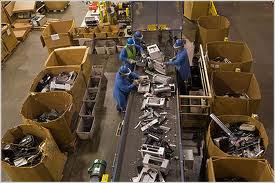 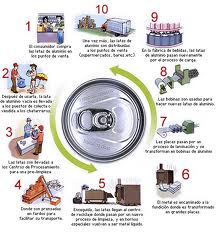 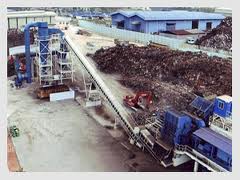 